European Parliament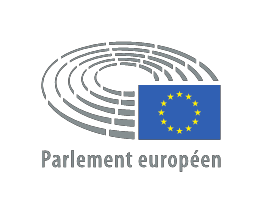 Ερώτηση µε αίτηµα γραπτής απάντησηςπρος την ΕπιτροπήΆρθρο 138 του ΚανονισµούΕμμανουήλ Φράγκος (ECR)Θέµα: Παύση της εύνοιας στις εισαγωγές έναντι των προϊόντων μαςΌπως καταγγέλλουν οι αγρότες, αν ένας αγρότης μας χρησιμοποιήσει απαγορευμένο φυτοφάρμακο, αντιμετωπίζει εξάμηνη φυλάκιση, πρόστιμο 150.000 ευρώ και 10% του τζίρου του. Όμως, οι ίδιες κυρώσεις δεν υπάρχουν για τους  εισαγωγείς αγροτικών προϊόντων από τις βορειοαφρικανικές χώρες που χρησιμοποιούν διχλωροπροπένιο. Ενδεικτικά, οι εξαγωγές ντομάτας από το Μαρόκο στην Ευρώπη αυξήθηκαν κατά 52% σε δέκα χρόνια.Τα εσπεριδοειδή, οι ντομάτες, οι πατάτες προέρχονται, ως επί το πλείστον, από τη Νότια Αφρική, την Τουρκία, το Μαρόκο, την Τυνησία και την Αίγυπτο. Αντίστοιχα, οι εισαγωγές γενετικώς τροποποιημένων προϊόντων των ΗΠΑ, ή καναδικών προϊόντων με ίχνη γλυφοσάτης γίνονται με ειρωνική διάκριση έναντι των παραγωγών / των καταναλωτών μας.Κατά συνέπεια, παράλληλα στη πρόταση για «πρασίνισμα» της ευρωπαϊκής γεωργίας, η  Ευρωπαϊκή Επιτροπή προβλέπει πτώση της παραγωγής στην ΕΕ κατά 22% μέχρι το 2035.Χαρακτηριστικά, στην Ελλάδα, το ενδεκάμηνο του 2023 οι εισαγωγές φρούτων και λαχανικών ανήλθαν συνολικά σε 601,18 χιλιάδες τόνους, έναντι 506,686 χιλιάδων τόνων για το αντίστοιχο διάστημα 2022 (αύξηση 18,65% σε ένα χρόνο). Πλέον στα ελληνικά καταστήματα, τα προϊόντα ελληνικής παραγωγής αποτελούν προσεγγίζουν το 50%, όταν πριν από μερικά χρόνια το ποσοστό ήταν 70%.Ερωτάται η Ευρωπαϊκή Επιτροπή:1) Σε ποιές κινήσεις σχεδιάζει να προβεί για να εξασφαλίσει ότι οι εισαγωγές θα τηρούν αυστηρά τα ευρωπαϊκά πρότυπα παραγωγής;2) Εφόσον αναγνωρίζει τις ενδείξεις ότι οι έλεγχοι των παράνομων εισαγωγών γίνονται πλημμελώς, τι οφείλουν να κάνουν τα κράτη μέλη για να τις σταματήσουν;3) Υπάρχουν σχετικές συστάσεις που δεν τηρεί η Ελλάδα;